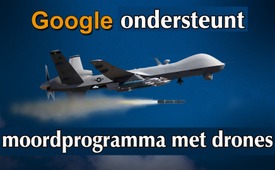 Ter gelegenheid van 20 jaar Google: Google ondersteunt moordprogramma met drones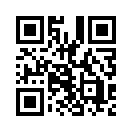 Duizend Amerikaanse academici protesteren in een open brief tegen de medewerking van internetgigant Google aan het vermoorden van mensen d.m.v. van op afstand bestuurde drones van de Amerikaanse regering.Duizend Amerikaanse academici protesteren in een open brief tegen de medewerking van internetgigant Google aan het vermoorden van mensen d.m.v. van op afstand bestuurde drones van de Amerikaanse regering. De moorden zullen voortaan worden uitgevoerd met behulp van “kunstmatige intelligentie”, dat wil zeggen een volledig autonoom werkende, zichzelf optimaliserende computersoftware, die Google beschikbaar stelt. Want drone piloten krijgen vanwege hun moordacties met een druk op de knop grote psychische problemen. Zij zijn na een paar jaar of zelfs maanden al “opgebruikt”. “Kunstmatige intelligentie” heeft daarentegen geen hart en kent zodoende geen emoties, intuïtie of geweten. Zij werkt, wat moorden betreft, veel effectiever en trefzekerder. Wie de beslissing over leven en dood overlaat aan computers, kan evengoed meteen de hele mensheid laten neerschieten.door hmBronnen:http://blauerbote.com/2018/05/20/wissenschaftler-protestieren-gegen-googles-mitarbeit-beim-drohnenmordprogramm-der-usa/Dit zou u ook kunnen interesseren:---Kla.TV – Het andere nieuws ... vrij – onafhankelijk – ongecensureerd ...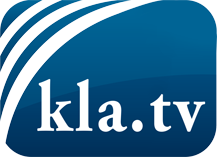 wat de media niet zouden moeten verzwijgen ...zelden gehoord van het volk, voor het volk ...nieuwsupdate elke 3 dagen vanaf 19:45 uur op www.kla.tv/nlHet is de moeite waard om het bij te houden!Gratis abonnement nieuwsbrief 2-wekelijks per E-Mail
verkrijgt u op: www.kla.tv/abo-nlKennisgeving:Tegenstemmen worden helaas steeds weer gecensureerd en onderdrukt. Zolang wij niet volgens de belangen en ideologieën van de kartelmedia journalistiek bedrijven, moeten wij er elk moment op bedacht zijn, dat er voorwendselen zullen worden gezocht om Kla.TV te blokkeren of te benadelen.Verbindt u daarom vandaag nog internetonafhankelijk met het netwerk!
Klickt u hier: www.kla.tv/vernetzung&lang=nlLicence:    Creative Commons-Licentie met naamgeving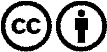 Verspreiding en herbewerking is met naamgeving gewenst! Het materiaal mag echter niet uit de context gehaald gepresenteerd worden.
Met openbaar geld (GEZ, ...) gefinancierde instituties is het gebruik hiervan zonder overleg verboden.Schendingen kunnen strafrechtelijk vervolgd worden.